Ao401 ry Hallitus 2022-2025 ao401@tehy.net 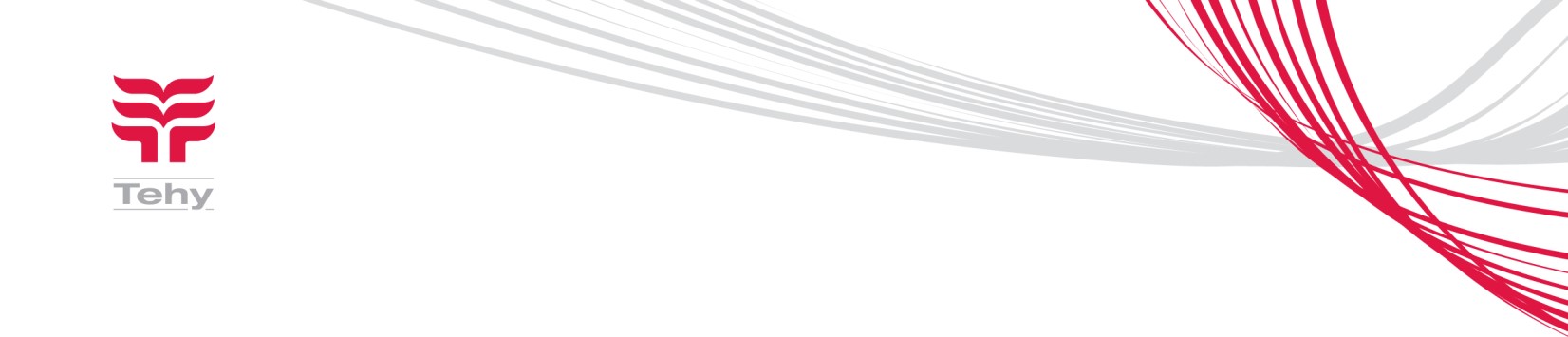 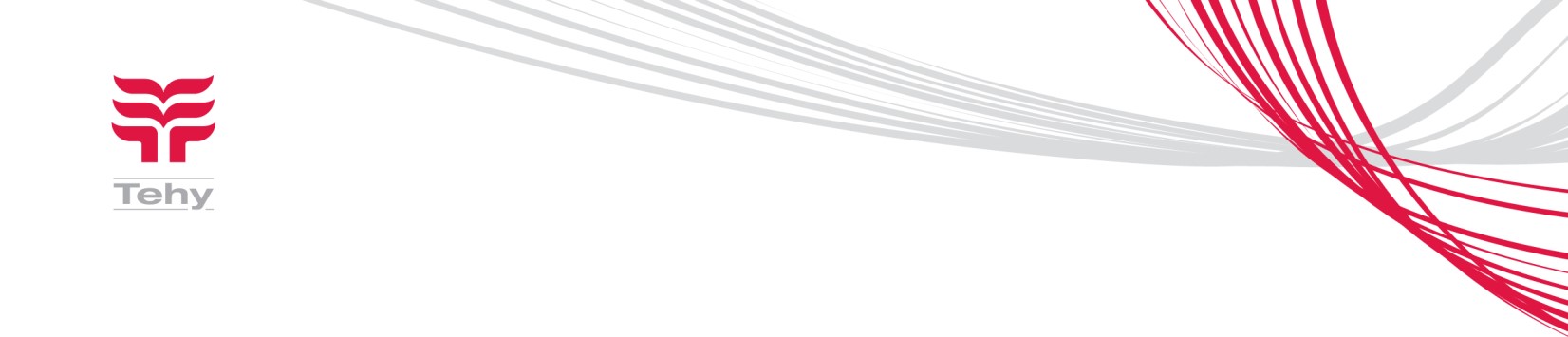 Carita Stenberg PuheenjohtajaVarsinaiset jäsenet: Sirpa HeiskalaVarapuheenjohtaja ja jäsensihteeri Riikka VajamaaSihteeriHeidi KekäläinenTaloudenhoitaja Sofia Koskinen	 Tiedottaja	  Sofia Koskinen	 Tiedottaja	  Sofia Koskinen	 Tiedottaja	 Atte AronenHeidi PehkonenAtte AronenHeidi PehkonenAtte AronenHeidi PehkonenVarajäsenet:Katja VottonenVarajäsenet:Katja VottonenVarajäsenet:Katja Vottonen